　　　　　　9月の活動予定（事前申込が必要です）9月１日から利用再開しました！！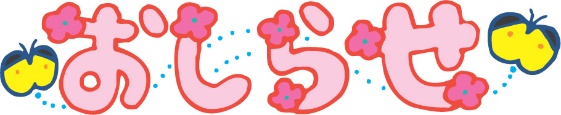 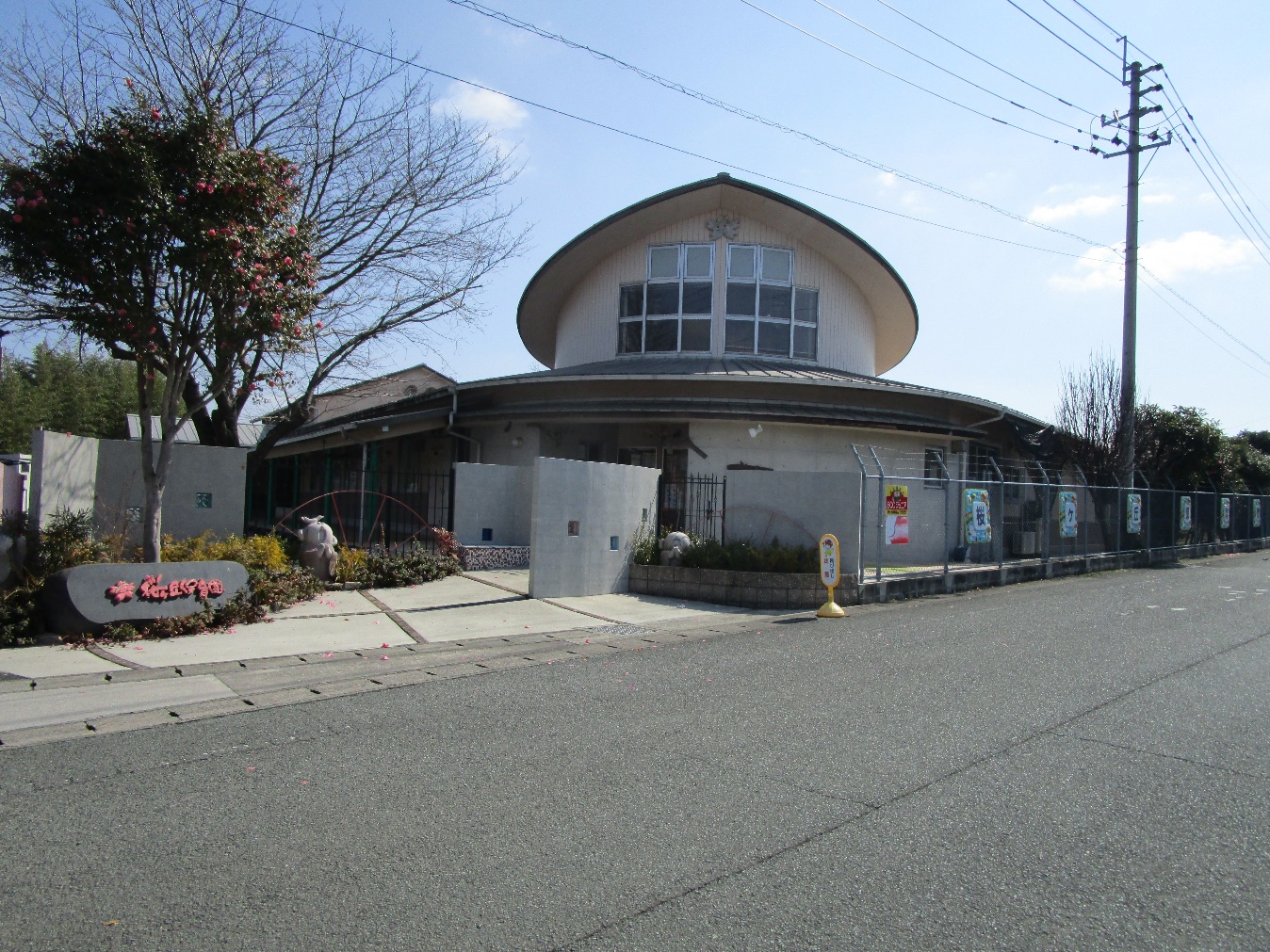 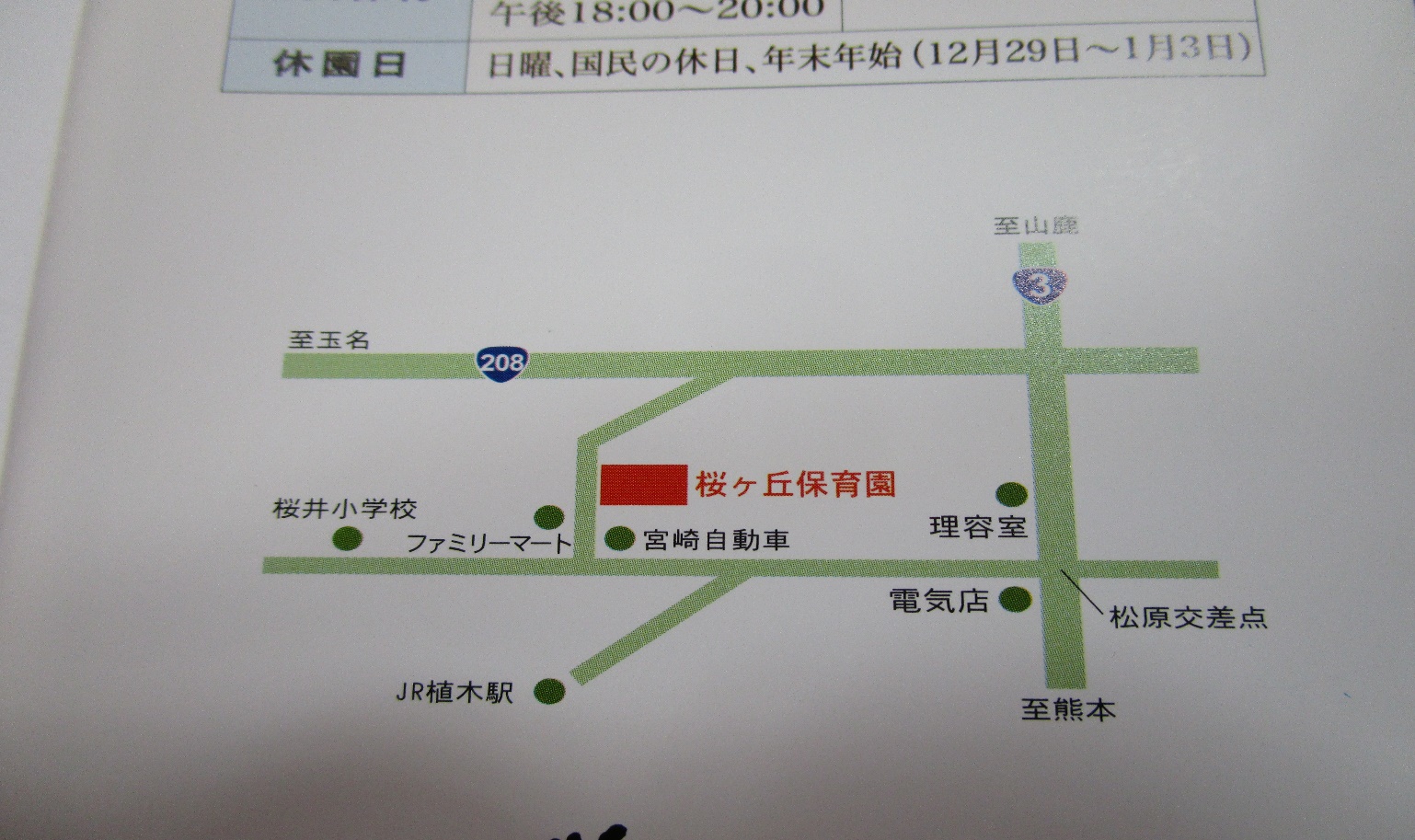 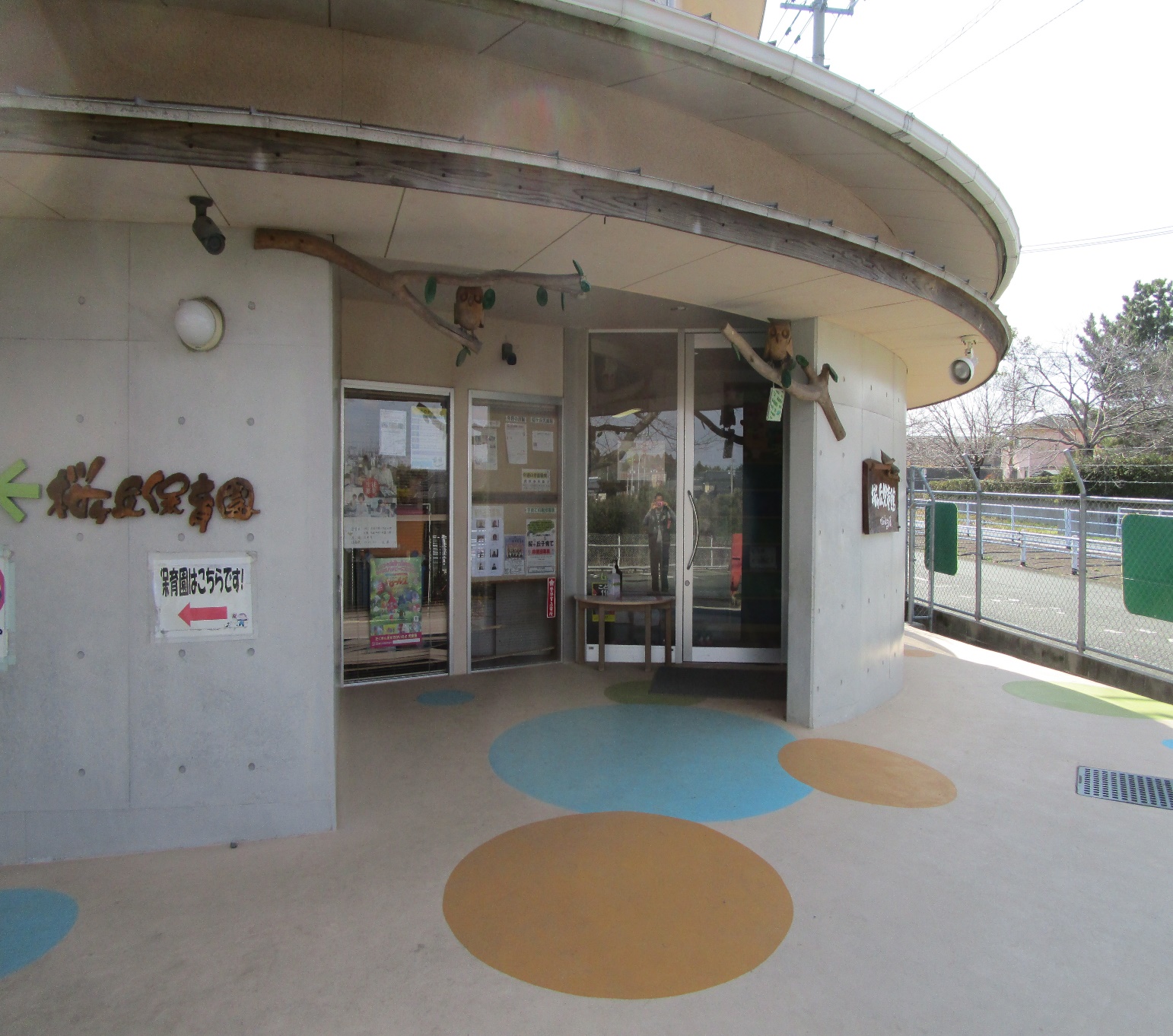 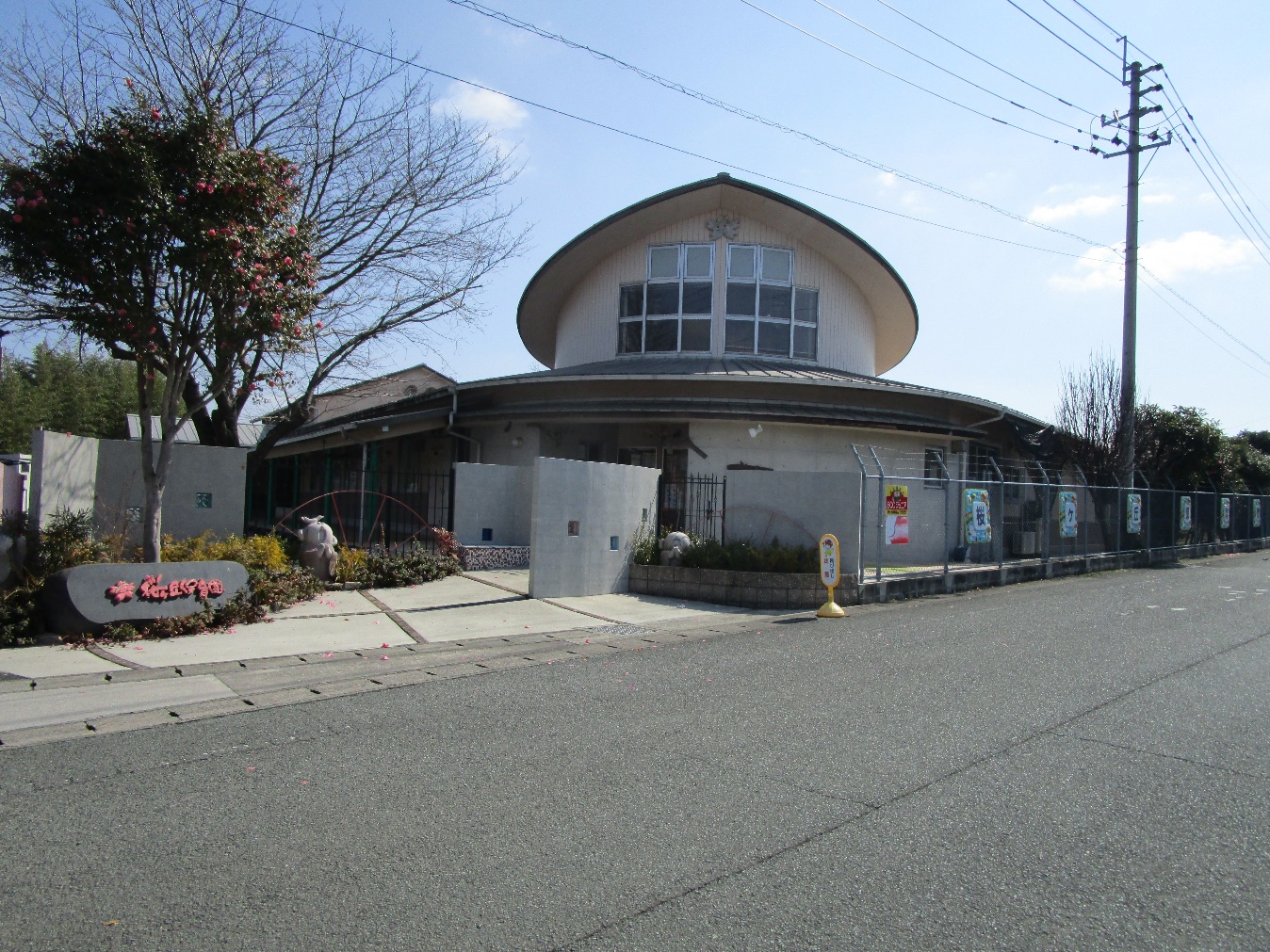 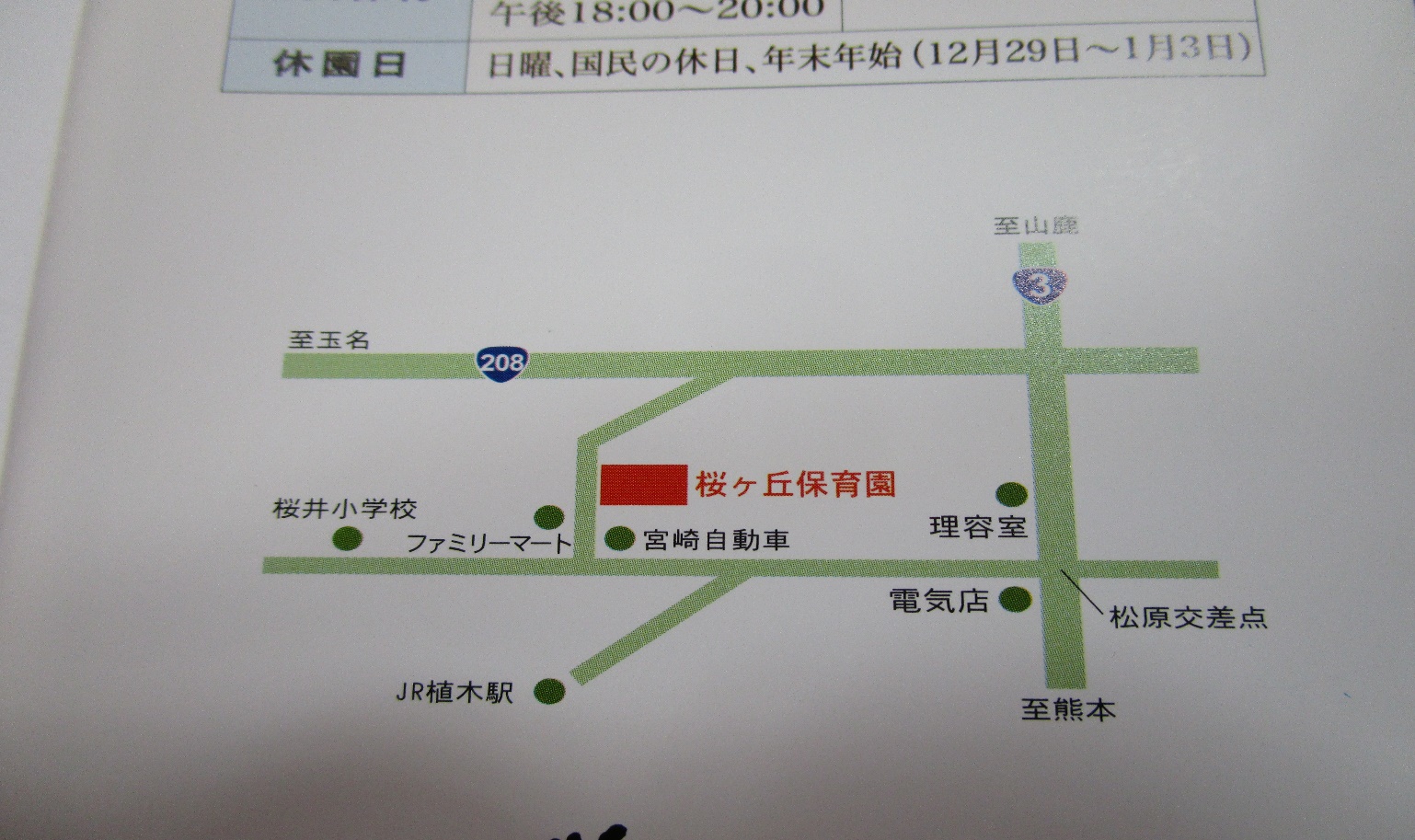 日時活動対象者備考・時間3日・17日読書の日どなたでも　　どうぞ16時から20分程度参加費：無料絵本に親しもう！12日（土）お人形で遊ぼうどなたでもどうぞ10時から20分程度参加費：無料絵本に親しもう！14日（火）
ブロックで遊ぼうどなたでもどうぞ10時から20分程度参加費：無料